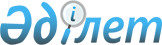 Қазақстан Республикасы Ішкі істер министрлігінің кадр мәселелеріҚазақстан Республикасы Үкіметінің 2003 жылғы 26 маусымдағы N 618 қаулысы      "Мемлекеттік қызмет туралы" Қазақстан Республикасының Заңы 26-бабының  2-тармағына сәйкес, төменде көрсетілген лауазымды адамдардың орнынан түсуін қабылдамау жөніндегі шешімнің қабылдануына байланысты Қазақстан Республикасының Үкіметі қаулы етеді: 

      Қазақстан Республикасының Ішкі істер министрлігіне мыналар тағайындалсын:       Симачев Василий Васильевич    - бірінші вице-министр;       Мерзадинов Ерғали Серікбайұлы - вице-министр;       Отто Иван Иванович            - вице-министр.       Қазақстан Республикасының 

      Премьер-Министрі 
					© 2012. Қазақстан Республикасы Әділет министрлігінің «Қазақстан Республикасының Заңнама және құқықтық ақпарат институты» ШЖҚ РМК
				